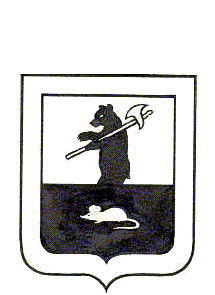 АДМИНИСТРАЦИЯ ГОРОДСКОГО ПОСЕЛЕНИЯ МЫШКИНПОСТАНОВЛЕНИЕг. Мышкин31.08.2018                                                                                                                     № 254О награждении победителей в смотре-конкурсецветников «Цветущая композиция»На основании постановления Администрации городского поселения Мышкин от 13.06.2018 № 188 «Об утверждении Положения о смотре-конкурсе цветников «Цветущая композиция», и руководствуясь протоколом конкурсной комиссии,ПОСТАНОВЛЯЕТ:    1.    Наградить победителей смотра-конкурса цветников «Цветущая композиция» грамотой Главы городского поселения Мышкин:    1.1. В категории  «лучший цветник»:за первое место:                 - Сергееву Татьяну Викторовну, ул. Угличская, д.82 (подъезд №1).за второе место:                 - Иванову Ирину Вячеславовну, ул. Карла Либкнехта, д.111за третье место:                   - МУП «Аптека № 42», директор Зайцева Елена Александровна.   1.2. В категории  «лучшее оформление территории»:за первое место:             - пансионат «Лесная сказка», ул. Карла Либкнехта, д.149за второе место:            -  жителей дома № 31 по ул. Карла Либкнехта: староста дома -  Папинова Татьяна Андреевна.  за третье место:           - Мышкинский комплексный центр социального обслуживания населении, директор Горшкова Тамара Ивановна.  2.     Контроль за исполнением настоящего постановления возложить на заместителя Главы Администрации  городского  поселения  Мышкин  3.     Постановление вступает в силу с момента подписания.  4.     Опубликовать настоящее постановление в газете «Волжские зори» и разместить  на официальном сайте Администрации городского поселения Мышкин в информационно-телекоммуникационной  сети Интернет.Глава городского поселения Мышкин                                                       Е.В. Петров